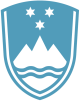 Statement by the Republic of Slovenia at the 31th Session of the UPR Working Group – Review of ChinaGeneva, 6 November 2018Mr President, Slovenia would like to thank the distinguished delegation of China for the national report, its presentation today and the country's commitment to the UPR process.We wish to recommend to China to:ensure access to quality education for all children in line with the Convention on the Rights of the Child;  give priority to protecting the rights of girl children by ensuring that all girls are registered at birth, implement wide awareness raising campaigns on the human rights of girls and promote their education andincrease transparency regarding death penalty by publishing statistics of the total number of executions and to establish as soon as possible a moratorium on the death penalty as a first step towards abolition of the death penalty.Slovenia welcomes China's progress in socio-economic development and poverty eradication and would like to encourage China to implement a more rights-based approach. Slovenia has for many years staunchly advocated, among others, for elimination of all forms of discrimination and the promotion and protection of rights of the child. We are concerned over the restrictions and multiple and intersecting forms of discrimination faced by women, persons belonging to vulnerable groups, in particular children and persons belonging to minorities. We are also concerned by the reports on widespread involvement of children in hazardous work and the worst forms of child labor in China.  We welcome the adoption of National Human Rights Action Plan as well as Gender Action Plan and would like to encourage the Government to work together with the civil society organizations towards their implementation. Slovenia is committed to active and open cooperation with civil society. We see such partnership as importantly contributing to good governance, transparency and mutual accountability.Thank you.